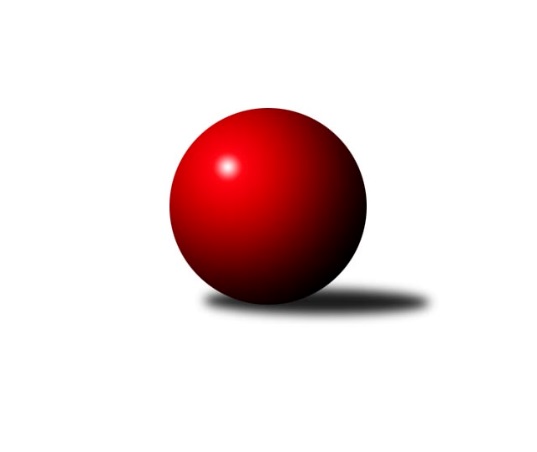 Č.11Ročník 2018/2019	15.8.2024 Východočeská soutěž skupina A 2018/2019Statistika 11. kolaTabulka družstev:		družstvo	záp	výh	rem	proh	skore	sety	průměr	body	plné	dorážka	chyby	1.	Jilemnice A	11	9	0	2	128 : 48 	(58.0 : 40.0)	2448	18	1704	745	56.5	2.	Loko Trutnov D	11	9	0	2	105 : 71 	(59.5 : 54.5)	2377	18	1669	708	58.2	3.	Rokytnice C	12	8	0	4	125 : 67 	(61.0 : 41.0)	2426	16	1703	723	59.9	4.	Vrchlabí D	11	5	0	6	80 : 96 	(55.0 : 55.0)	2320	10	1652	668	66.9	5.	České Meziříčí B	11	3	0	8	68 : 108 	(46.5 : 49.5)	2364	6	1667	697	56	6.	Nová Paka C	12	0	0	12	38 : 154 	(34.0 : 74.0)	2243	0	1615	628	91.2Tabulka doma:		družstvo	záp	výh	rem	proh	skore	sety	průměr	body	maximum	minimum	1.	Jilemnice A	6	6	0	0	82 : 14 	(33.5 : 18.5)	2380	12	2461	2297	2.	Rokytnice C	6	5	0	1	71 : 25 	(26.5 : 15.5)	2493	10	2541	2427	3.	Loko Trutnov D	5	5	0	0	54 : 26 	(35.0 : 25.0)	2443	10	2512	2369	4.	Vrchlabí D	5	2	0	3	36 : 44 	(31.5 : 28.5)	2343	4	2410	2299	5.	České Meziříčí B	6	1	0	5	32 : 64 	(18.0 : 24.0)	2468	2	2498	2387	6.	Nová Paka C	6	0	0	6	16 : 80 	(15.5 : 42.5)	2144	0	2276	2038Tabulka venku:		družstvo	záp	výh	rem	proh	skore	sety	průměr	body	maximum	minimum	1.	Loko Trutnov D	6	4	0	2	51 : 45 	(24.5 : 29.5)	2364	8	2516	2254	2.	Jilemnice A	5	3	0	2	46 : 34 	(24.5 : 21.5)	2462	6	2632	2322	3.	Rokytnice C	6	3	0	3	54 : 42 	(34.5 : 25.5)	2412	6	2549	2170	4.	Vrchlabí D	6	3	0	3	44 : 52 	(23.5 : 26.5)	2315	6	2583	2172	5.	České Meziříčí B	5	2	0	3	36 : 44 	(28.5 : 25.5)	2343	4	2425	2223	6.	Nová Paka C	6	0	0	6	22 : 74 	(18.5 : 31.5)	2263	0	2350	2127Tabulka podzimní části:		družstvo	záp	výh	rem	proh	skore	sety	průměr	body	doma	venku	1.	Rokytnice C	11	8	0	3	123 : 53 	(60.0 : 40.0)	2434	16 	5 	0 	1 	3 	0 	2	2.	Jilemnice A	10	8	0	2	114 : 46 	(57.0 : 39.0)	2449	16 	5 	0 	0 	3 	0 	2	3.	Loko Trutnov D	10	8	0	2	91 : 69 	(57.5 : 54.5)	2368	16 	5 	0 	0 	3 	0 	2	4.	Vrchlabí D	10	4	0	6	68 : 92 	(53.0 : 55.0)	2310	8 	2 	0 	3 	2 	0 	3	5.	České Meziříčí B	10	3	0	7	64 : 96 	(46.5 : 47.5)	2363	6 	1 	0 	4 	2 	0 	3	6.	Nová Paka C	11	0	0	11	36 : 140 	(34.0 : 72.0)	2246	0 	0 	0 	5 	0 	0 	6Tabulka jarní části:		družstvo	záp	výh	rem	proh	skore	sety	průměr	body	doma	venku	1.	Loko Trutnov D	1	1	0	0	14 : 2 	(2.0 : 0.0)	2362	2 	0 	0 	0 	1 	0 	0 	2.	Jilemnice A	1	1	0	0	14 : 2 	(1.0 : 1.0)	2359	2 	1 	0 	0 	0 	0 	0 	3.	Vrchlabí D	1	1	0	0	12 : 4 	(2.0 : 0.0)	2583	2 	0 	0 	0 	1 	0 	0 	4.	České Meziříčí B	1	0	0	1	4 : 12 	(0.0 : 2.0)	2494	0 	0 	0 	1 	0 	0 	0 	5.	Rokytnice C	1	0	0	1	2 : 14 	(1.0 : 1.0)	2170	0 	0 	0 	0 	0 	0 	1 	6.	Nová Paka C	1	0	0	1	2 : 14 	(0.0 : 2.0)	2038	0 	0 	0 	1 	0 	0 	0 Zisk bodů pro družstvo:		jméno hráče	družstvo	body	zápasy	v %	dílčí body	sety	v %	1.	Zdeněk Novotný nejst.	Rokytnice C 	17	/	9	(94%)		/		(%)	2.	Libor Šulc 	Jilemnice A 	16	/	9	(89%)		/		(%)	3.	Daniel Zuzánek 	Rokytnice C 	16	/	10	(80%)		/		(%)	4.	Josef Doležal 	Loko Trutnov D 	16	/	11	(73%)		/		(%)	5.	Aleš Rolf 	Nová Paka C 	14	/	7	(100%)		/		(%)	6.	Zuzana Hartychová 	Rokytnice C 	14	/	9	(78%)		/		(%)	7.	František Zuzánek 	Jilemnice A 	14	/	9	(78%)		/		(%)	8.	Pavel Gracias 	Vrchlabí D 	14	/	10	(70%)		/		(%)	9.	Pavel Müller 	Jilemnice A 	14	/	11	(64%)		/		(%)	10.	Václav Vejdělek 	Vrchlabí D 	14	/	11	(64%)		/		(%)	11.	Zdeněk Khol 	Loko Trutnov D 	13	/	10	(65%)		/		(%)	12.	Jaroslav Vízek 	Rokytnice C 	12	/	7	(86%)		/		(%)	13.	Dušan Fajstauer 	Jilemnice A 	12	/	8	(75%)		/		(%)	14.	Martin Voksa 	Jilemnice A 	12	/	9	(67%)		/		(%)	15.	Lukáš Sýs 	Jilemnice A 	10	/	5	(100%)		/		(%)	16.	Radek Novák 	Rokytnice C 	10	/	7	(71%)		/		(%)	17.	František Jankto 	Loko Trutnov D 	10	/	9	(56%)		/		(%)	18.	Eva Kopecká 	Vrchlabí D 	10	/	10	(50%)		/		(%)	19.	Jiří Škoda 	Loko Trutnov D 	10	/	11	(45%)		/		(%)	20.	Tomáš Fejfar 	Loko Trutnov D 	10	/	11	(45%)		/		(%)	21.	Milan Brouček 	České Meziříčí B 	9	/	9	(50%)		/		(%)	22.	Miloslava Graciasová 	Vrchlabí D 	9	/	10	(45%)		/		(%)	23.	Jan Bernhard 	České Meziříčí B 	9	/	10	(45%)		/		(%)	24.	Jaroslav Pumr 	České Meziříčí B 	8	/	6	(67%)		/		(%)	25.	Jaroslav Novák 	České Meziříčí B 	8	/	7	(57%)		/		(%)	26.	Věra Stříbrná 	Rokytnice C 	8	/	7	(57%)		/		(%)	27.	Filip Matouš 	Vrchlabí D 	8	/	10	(40%)		/		(%)	28.	Martin Pešta 	Nová Paka C 	8	/	12	(33%)		/		(%)	29.	Jaroslav Šrámek 	České Meziříčí B 	7	/	7	(50%)		/		(%)	30.	Petr Čermák 	Jilemnice A 	6	/	5	(60%)		/		(%)	31.	Libuše Hartychová 	Rokytnice C 	6	/	6	(50%)		/		(%)	32.	Petr Horáček 	Jilemnice A 	6	/	7	(43%)		/		(%)	33.	Ondřej Brouček 	České Meziříčí B 	6	/	7	(43%)		/		(%)	34.	Michal Horáček 	České Meziříčí B 	5	/	10	(25%)		/		(%)	35.	Eva Novotná 	Rokytnice C 	4	/	6	(33%)		/		(%)	36.	Roman Žuk 	České Meziříčí B 	4	/	8	(25%)		/		(%)	37.	Lenka Havlínová 	Nová Paka C 	4	/	8	(25%)		/		(%)	38.	Daniel Válek 	Nová Paka C 	4	/	9	(22%)		/		(%)	39.	Jiří Ryšavý 	Loko Trutnov D 	3	/	5	(30%)		/		(%)	40.	Vladimír Pavlík 	Loko Trutnov D 	3	/	6	(25%)		/		(%)	41.	Marie Kuhová 	Vrchlabí D 	3	/	10	(15%)		/		(%)	42.	Petr Janouch 	Rokytnice C 	2	/	1	(100%)		/		(%)	43.	Jiří Procházka 	Loko Trutnov D 	2	/	1	(100%)		/		(%)	44.	Stanislav Hartych 	Rokytnice C 	2	/	1	(100%)		/		(%)	45.	Jan Slovík 	Loko Trutnov D 	2	/	2	(50%)		/		(%)	46.	Jakub Kašpar 	Rokytnice C 	2	/	2	(50%)		/		(%)	47.	Mirek Horák 	Vrchlabí D 	2	/	3	(33%)		/		(%)	48.	Josef Antoš 	Nová Paka C 	2	/	3	(33%)		/		(%)	49.	Petr Vávra 	Nová Paka C 	2	/	5	(20%)		/		(%)	50.	Jiřina Šepsová 	Nová Paka C 	2	/	9	(11%)		/		(%)	51.	Jiří Novák 	České Meziříčí B 	0	/	1	(0%)		/		(%)	52.	Karel Truhlář 	Jilemnice A 	0	/	1	(0%)		/		(%)	53.	Květoslava Milotová 	Jilemnice A 	0	/	1	(0%)		/		(%)	54.	Petr Tomeš 	Vrchlabí D 	0	/	1	(0%)		/		(%)	55.	Matěj Ditz 	Rokytnice C 	0	/	1	(0%)		/		(%)	56.	Jitka Graciasová 	Vrchlabí D 	0	/	1	(0%)		/		(%)	57.	Ladislav Škaloud 	Rokytnice C 	0	/	6	(0%)		/		(%)	58.	Eva Šurdová 	Nová Paka C 	0	/	8	(0%)		/		(%)	59.	Jan Soviar 	Nová Paka C 	0	/	9	(0%)		/		(%)Průměry na kuželnách:		kuželna	průměr	plné	dorážka	chyby	výkon na hráče	1.	České Meziříčí, 1-2	2479	1740	738	52.4	(413.3)	2.	Rokytnice, 1-2	2440	1715	724	55.9	(406.8)	3.	Trutnov, 1-4	2421	1696	725	56.7	(403.6)	4.	Vrchlabí, 1-4	2350	1669	680	67.3	(391.7)	5.	Jilemnice, 1-2	2291	1636	655	79.7	(381.9)	6.	Nová Paka, 1-2	2229	1598	631	75.7	(371.6)Nejlepší výkony na kuželnách:České Meziříčí, 1-2Vrchlabí D	2583	11. kolo	Zdeněk Novotný nejst.	Rokytnice C	476	10. koloRokytnice C	2549	10. kolo	Jaroslav Novák 	České Meziříčí B	458	10. koloLoko Trutnov D	2516	4. kolo	Václav Vejdělek 	Vrchlabí D	455	11. koloČeské Meziříčí B	2498	10. kolo	Pavel Müller 	Jilemnice A	453	2. koloČeské Meziříčí B	2498	8. kolo	Ondřej Brouček 	České Meziříčí B	450	11. koloČeské Meziříčí B	2494	11. kolo	Jaroslav Šrámek 	České Meziříčí B	449	2. koloČeské Meziříčí B	2480	4. kolo	Josef Doležal 	Loko Trutnov D	447	4. koloJilemnice A	2480	2. kolo	Miloslava Graciasová 	Vrchlabí D	446	11. koloVrchlabí D	2466	1. kolo	Pavel Gracias 	Vrchlabí D	445	11. koloČeské Meziříčí B	2453	2. kolo	Pavel Gracias 	Vrchlabí D	445	1. koloRokytnice, 1-2Jilemnice A	2632	6. kolo	Martin Voksa 	Jilemnice A	479	6. koloRokytnice C	2541	8. kolo	Zuzana Hartychová 	Rokytnice C	464	8. koloRokytnice C	2522	9. kolo	Radek Novák 	Rokytnice C	460	9. koloRokytnice C	2487	6. kolo	Radek Novák 	Rokytnice C	459	6. koloRokytnice C	2470	2. kolo	Dušan Fajstauer 	Jilemnice A	455	6. koloRokytnice C	2427	5. kolo	Jaroslav Vízek 	Rokytnice C	445	8. koloČeské Meziříčí B	2408	5. kolo	Zdeněk Khol 	Loko Trutnov D	443	8. koloLoko Trutnov D	2371	8. kolo	Zuzana Hartychová 	Rokytnice C	436	5. koloVrchlabí D	2313	9. kolo	Zdeněk Novotný nejst.	Rokytnice C	435	2. koloNová Paka C	2235	2. kolo	Jaroslav Vízek 	Rokytnice C	435	2. koloTrutnov, 1-4Loko Trutnov D	2512	5. kolo	František Jankto 	Loko Trutnov D	469	5. koloJilemnice A	2494	5. kolo	Aleš Rolf 	Nová Paka C	464	6. koloLoko Trutnov D	2478	3. kolo	Lukáš Sýs 	Jilemnice A	464	5. koloRokytnice C	2466	3. kolo	Daniel Zuzánek 	Rokytnice C	450	3. koloLoko Trutnov D	2444	9. kolo	Zdeněk Khol 	Loko Trutnov D	444	5. koloČeské Meziříčí B	2425	9. kolo	Josef Doležal 	Loko Trutnov D	440	9. koloLoko Trutnov D	2414	7. kolo	Tomáš Fejfar 	Loko Trutnov D	439	9. koloLoko Trutnov D	2369	6. kolo	František Jankto 	Loko Trutnov D	439	3. koloNová Paka C	2321	6. kolo	Jiří Škoda 	Loko Trutnov D	438	3. koloVrchlabí D	2295	7. kolo	František Jankto 	Loko Trutnov D	433	7. koloVrchlabí, 1-4Rokytnice C	2412	4. kolo	Petr Čermák 	Jilemnice A	459	8. koloVrchlabí D	2410	8. kolo	Radek Novák 	Rokytnice C	454	4. koloČeské Meziříčí B	2391	6. kolo	Milan Brouček 	České Meziříčí B	438	6. koloJilemnice A	2383	8. kolo	Pavel Gracias 	Vrchlabí D	428	2. koloVrchlabí D	2371	6. kolo	Filip Matouš 	Vrchlabí D	427	6. koloLoko Trutnov D	2368	2. kolo	Aleš Rolf 	Nová Paka C	425	10. koloVrchlabí D	2336	2. kolo	Václav Vejdělek 	Vrchlabí D	425	8. koloVrchlabí D	2300	10. kolo	Václav Vejdělek 	Vrchlabí D	424	2. koloVrchlabí D	2299	4. kolo	Tomáš Fejfar 	Loko Trutnov D	424	2. koloNová Paka C	2230	10. kolo	Jan Bernhard 	České Meziříčí B	423	6. koloJilemnice, 1-2Jilemnice A	2461	10. kolo	Lukáš Sýs 	Jilemnice A	439	4. koloJilemnice A	2402	3. kolo	František Zuzánek 	Jilemnice A	430	10. koloJilemnice A	2385	4. kolo	František Zuzánek 	Jilemnice A	428	3. koloJilemnice A	2373	7. kolo	Petr Čermák 	Jilemnice A	426	10. koloJilemnice A	2359	11. kolo	Petr Čermák 	Jilemnice A	424	11. koloJilemnice A	2297	1. kolo	Petr Janouch 	Rokytnice C	422	1. koloRokytnice C	2272	1. kolo	Dušan Fajstauer 	Jilemnice A	419	7. koloLoko Trutnov D	2256	10. kolo	Pavel Müller 	Jilemnice A	418	10. koloČeské Meziříčí B	2223	7. kolo	Lukáš Sýs 	Jilemnice A	415	10. koloVrchlabí D	2172	3. kolo	Pavel Müller 	Jilemnice A	413	11. koloNová Paka, 1-2Rokytnice C	2412	7. kolo	Aleš Rolf 	Nová Paka C	444	7. koloLoko Trutnov D	2362	11. kolo	Zdeněk Novotný nejst.	Rokytnice C	430	7. koloJilemnice A	2322	9. kolo	Jaroslav Šrámek 	České Meziříčí B	429	3. koloNová Paka C	2276	7. kolo	Aleš Rolf 	Nová Paka C	429	1. koloVrchlabí D	2271	5. kolo	Jiří Škoda 	Loko Trutnov D	428	11. koloČeské Meziříčí B	2270	3. kolo	Aleš Rolf 	Nová Paka C	424	5. koloLoko Trutnov D	2254	1. kolo	František Jankto 	Loko Trutnov D	422	11. koloNová Paka C	2203	9. kolo	Daniel Zuzánek 	Rokytnice C	421	7. koloNová Paka C	2163	5. kolo	František Jankto 	Loko Trutnov D	416	1. koloNová Paka C	2137	1. kolo	Pavel Müller 	Jilemnice A	414	9. koloČetnost výsledků:	9.0 : 7.0	1x	6.0 : 10.0	1x	5.0 : 11.0	1x	4.0 : 12.0	7x	3.0 : 13.0	1x	2.0 : 14.0	5x	16.0 : 0.0	3x	14.0 : 2.0	5x	13.0 : 3.0	1x	12.0 : 4.0	3x	11.0 : 5.0	1x	10.0 : 6.0	4x